~SENIOR / TOP MANAGEMENT PROFESSIONAL ~Finance & Accounts / Audit/ Payable & ReceivableWith enriched experience of over 12 years in developing & managing entire spectrum of finance & Accounts at Transworld Properties International, Dubai as a Accounts Manager 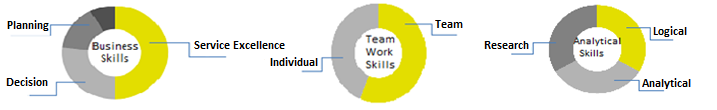 KEY ACCOUNTABILITIESFinancial AnalysisManaging the daily financial transactionsImproves financial status by analysing results; monitoring variances; identifying trends; recommending actions to managementIdentifies financial status by comparing and analysing actual results with plans and forecastsGuides cost analysis process by establishing and enforcing policies and procedures; providing trends and forecasts; explaining processes and techniques; recommending actionsReconciles transactions by comparing and correcting data and maintains database by entering, verifying, and backing up dataHandling and managing entire spectrum of accounting operations including monitoring & reconciling of vendor accounts, Accounts Payable functions for overall expenses & adherence with accounting standardsKeeping close watch on Accounts Payable and Receivable; planning & implementing innovative business strategies to initiate and control finance, projected towards organizational goals to maximize profitabilityAccounting ManagementImplementing systems, procedures & manuals for preparation & maintenance of statutory books of accounts & financial statements, ensuring compliance with statutory requirementsMonitoring preparation of statutory books of Accounts, Bank Reconciliation, Party Reconciliation and Consolidated Reports in compliance with time & accuracy normsInvoice Processing for payments and accounts section.Budgeting & MISFormulating annual budgets and conducting variance analysis to determine difference between projected & actual results and implementing corrective actionsPreparing the MIS reports, Cash & Fund Flow Statement, Balance Sheet, Audit Reports and other financial reports to keep a track of financial performanceCompile and present detailed monthly, quarterly reports for Senior Management perusal and act as the focal point in preparing year-end.WORK EXPERIENCEMar’15 to Sep’16									Transworld Properties International, DubaiAccounts Manager Highlights:Acquired significant experience in accounting within diversified industries. Successfully improved the accounting method of Transworld Properties International.Received appreciation from the auditors of the company for enhancing the accounting method of Transworld.Apr’15 to Sep’16										Everest International Hotel, DubaiAccounts in Charge Highlights:Verified the Software reports, Guest Check in-out reports, Night Audit Reports etc.On the Basis of verification, identified some mismanagement of cash.Prepared budgets, business planning, included projected room revenue.Ensured legislation is followed as per Dubai Municipality, Tourism Dept.May’12 to Feb’15					XLRI (Jamshedpur) - Allied Institute of Management Studies FZ LLC, DubaiAccountant cum AdministratorHighlights:Performed administrative related with students & faculty requirements.Got Appreciation from the Faculties and clients on the way I have carried on my duties.Jan’07 to Mar’12									Transworld Properties International, DubaiAccountant Highlights:Performed WPS procedures for the company & sister concerns.Implemented adequate controls and regular financial tracking and reporting.Utilized proper accounting techniques and standard practices to maintain the books of accounts effectively.Developed and recommended property accounting methods to provide effective controls.Jun’06 to Dec’06												Beauty Silks, IndiaAccountant Highlights:Operated billing machines, verified accuracy of billing data and revised any errors.Prepared itemized statements, bills or invoices and recorded amounts due for items purchased.Identified and resolved the discrepancies in accounting recordsJul’05 to Jun’06										Paragon Group of Hotels, IndiaCashier cum AccountantHighlights:Performed basic tasks of receiving payments and issuing bills. Maintained strict control on the cash register and ensured reconciliation of cash in day-to-day basis.ACADEMIC QUALIFICATIONSPursuing MBA in Finance from IGNOU universityB.com from University of Calicut in 2005 with First ClassIT FORTEMS Windows, MS Word, Excel, Accounting Software (Tally ERP, Peachtree), basic understanding of C++, SQLPERSONAL DOSSIERDate of Birth:		11thNovember 1983Languages Known:	English, Hindi & Malayalam.Nationality:		Indian	Marital Status:		MarriedVisa Status:		Visit Visa (Till May 01st 2017)			PROFILE SNAPSHOTDeveloping, implementing and refining Financial Planning and Accounts Management processes and procedures to offer a comprehensive solution to mass affluent. Participated in various projects for evaluating future strategic decisions, business valuation, regulatory processes, negotiations & financing. Deft in financial planning, designing & implementation of systems for exercising greater control and management.Possess an excellent level of numeracy with a high standard of personal integrity and decisiveness in addition to problem-solving and influencing skills.Extensive knowledge of handling accounting tasks pertinent to accounts receivable, accounts payable and cash handling procedures.A keen analyst with exceptional negotiation and relationship management skills and abilities in liaising with Auditors, Banks, and other external agencies.CORE COMPETENCIESSupervising and monitoring the working of the financial departments while ensuring smooth flow of accounting and financial matters as per specified norms.Handling the internal audit of the companies including setting up of internal audit systems as well as monitoring of the implementation of the systems. Analyzing and interpreting accounting information, formulating budgets and conducting variance analysis to determine difference between projected & actual results and implementing corrective actions.Keeping close watch on Accounts Payable and Receivable; planning & implementing innovative business strategies to initiate and control finance, projected towards organizational goals to maximize profitability.Monitoring bank transfers; reconciliation of bank statements and all general ledgers accounts, complete books of accounts, books of cash transaction, bank transactions-reconciliation, payroll, budget and other related jobs. 